((سيرة علمية))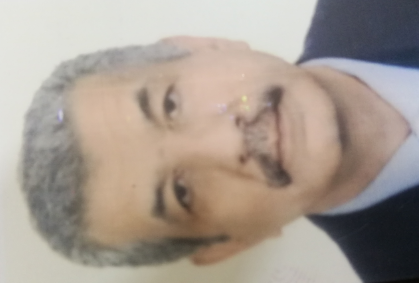 الاسم: عصام حيدر جاسمموقع العمل:المعهد الطبي التقني /المنصور الشهادات: ماجستيراللقب العلمي: مدرس مساعدالتخصص العام: الكترونيكالتخصص الدقيق: الكترونيك / اتصالاتالمجال البحثي: الهندسة الالكترونية والسيطرةيتحمل التدريسي والتشكيل كافة التبعات القانونية والادارية عن صحة ودقة المعلومات المثبتة في اعلاهالمواد الدراسية التي قام بتدريسها في الدراسات:((الاولية/ العليا))الدراسات الاوليةالدراسات الاوليةالدراسات العلياالدراسات العلياالمواد الدراسية التي قام بتدريسها في الدراسات:((الاولية/ العليا))1-كهروميكانيكية طبيةالمواد الدراسية التي قام بتدريسها في الدراسات:((الاولية/ العليا))2-دوائر وقياساتالمواد الدراسية التي قام بتدريسها في الدراسات:((الاولية/ العليا))3-طبية الكترونيةالمواد الدراسية التي قام بتدريسها في الدراسات:((الاولية/ العليا))المواد الدراسية التي قام بتدريسها في الدراسات:((الاولية/ العليا))المواد الدراسية التي قام بتدريسها في الدراسات:((الاولية/ العليا))المواد الدراسية التي قام بتدريسها في الدراسات:((الاولية/ العليا))عدد الاشراف على طلبة الدراسات العليادبلوم عاليماجستيردكتوراهعدد الاشراف على طلبة الدراسات العلياعدد البحوث المنشورةمحليعربيعالميعدد البحوث المنشورة2المؤلفات والكتب وبراءات الاختر اع1-علوم للصف الاول (التعليم المهني) (اجهزة طبية)نظريالمؤلفات والكتب وبراءات الاختر اع2-علوم للصف الاول (التعليم المهني )(وزارة التربية) عمليالمؤلفات والكتب وبراءات الاختر اع3-علوم للصف الثاني (التعليم المهني )(وزارة التربية )نظريالمؤلفات والكتب وبراءات الاختر اع4-علوم للصف الثاني (التعليم المهني )(وزارة التربية) عمليالمؤلفات والكتب وبراءات الاختر اع5-رسم كهربائي للصف الثاني (التعليم المهني )وزارة التربيةالمؤلفات والكتب وبراءات الاختر اع6-علوم للصف الثالث (التعليم المهني )(وزارة التربية )نظريالمؤلفات والكتب وبراءات الاختر اع7-علوم للصف الثالث (التعليم المهني ) (وزارة التربية )عمليالمؤلفات والكتب وبراءات الاختر اع8-رسم كهربائي للصف الثالث (التعليم المهني) (وزارةالتربية)المشاركة في المؤتمرات المشاركة في المؤتمرات المشاركة في المؤتمرات المشاركة في المؤتمرات 